DAFTAR ISIHALAMAN JUDUL   	iLEMBAR PENGESAHAN PROPOSAL KERJA PRAKTIK  	iiDAFTAR ISI 	iiiBAB I	PENDAHULUAN1.1 Latar Belakang 	1.2 Tujuan Kegiatan Kerja Praktik  	1.3 Manfaat Kegiatan Kerja Praktik  	  BAB II 	KEGIATAN KERJA PRAKTIK2.1 Tempat Pelaksanaan  	 2.2 Waktu Pelaksanaan  	2.3 Peserta 	2.4 Capaian Pembelajaran  	BAB III 	PENUTUP  	DAFTAR PUSTAKA  PROPOSAL KERJA PRAKTIKDI ………………………………….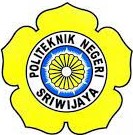 Proposal ini diajukan sebagai persyaratan untuk memulai Kerja Praktikdi ……………………………………………………………………….Disusun oleh:…………………………………….		(NPM)…………………………………….		(NPM)…………………………………….		(NPM)JURUSAN BAHASA INGGRISPOLITEKNIK NEGERI SRIWIJAYA2024LEMBAR PENGESAHAN PROPOSALKERJA PRAKTIKTempat Kerja Praktik		: …………………………………………………..Alamat Tempat Kerja Praktik	: …………………………………………………..Tanggal Pelaksanaan		: …………………………………………………..Nama Mahasiswa		:   1. .………………………………… (NPM)2. .………………………………… (NPM) 3. .………………………………… (NPM)Jurusan			: Bahasa InggrisProgram Studi			: DIII  Bahasa InggrisPalembang, …………………………Mengetahui,					Hormat Kami,Ketua Jurusan Bahasa Inggris			Mahasiswa yang mewakili………………………………….		…………………………………..NIP. ……………………………		NPM. ……………………………